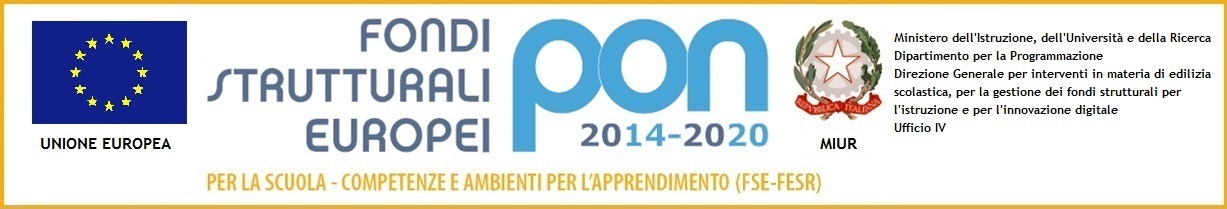 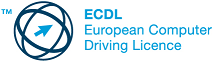 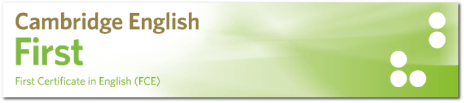 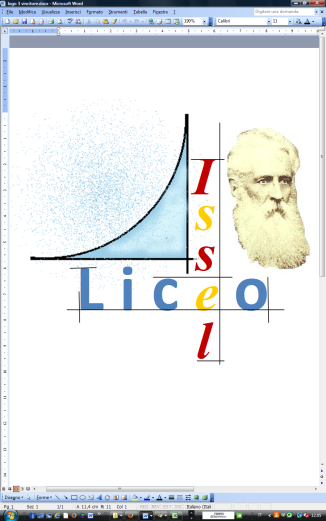 Circolare n° 314Finale Ligure, li  21 Maggio  2019ALLE FAMIGLIEAGLI ALUNNI AI DOCENTI AL PERSONALE ATAOggetto: RICEVIMENTO SETTIMANALE DEI GENITORISi ricorda che, come  comunicato con circolare n° 28 del 3 ottobre  partire da lunedì 20 maggio p.v., l’ora di ricevimento settimanale dei genitori da parte degli insegnanti è sospesa fino alla fine dell’anno scolastico.                                                                                                                                                                                                     La Dirigente Scolastica                                                                                                                                       Monica Carretto          Firma autografa sostituita a mezzo stampa                                                  sensi dell'art. 3 comma 2 del D.L. 39/93